
				A ROTINA DA FAMÍLIAEM GERAL DE SEGUNDA-FEIRA A SEXTA-FEIRA, AS PESSOAS TRABALHAM E VÃO À ESCOLA.E AOS SÁBADOS E DOMINGOS TÊM MAIS ATIVIDADES DE LAZER E PODEM DESCANSAR.QUEM ESTÁ NA SUA CASA, NORMALMENTE NO HORÁRIO DO ALMOÇO?__________________________________________________________

__________________________________________________________

__________________________________________________________VOCÊ CONHECE ALGUÉM QUE TRABALHE EM HORÁRIO MUITO DIFERENTE DAS DEMAIS PESSOAS? SE SIM, O QUE ESTA PESSOA FAZ?_________________________________________________________

_________________________________________________________
3) ESCOLHA UM DIA DA SEMANA QUE VOCÊ MAIS GOSTA E FAÇA UM DESENHO NO SEU CADERNO DE COMOÉ ESTE DIA PARA VOCÊ.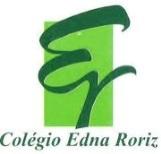 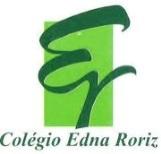 ATIVIDADES (    ) CASA     (    ) AULAATIVIDADES (    ) CASA     (    ) AULAATIVIDADES (    ) CASA     (    ) AULAATIVIDADES (    ) CASA     (    ) AULAETAPA:  1ª ETAPACOMPONENTE CURRICULAR: CIÊNCIASCOMPONENTE CURRICULAR: CIÊNCIASCOMPONENTE CURRICULAR: CIÊNCIAS 1° ANO 1° ANOPROFESSORA: LUANAPROFESSORA: LUANANOME: ________________________________________________________NOME: ________________________________________________________NOME: ________________________________________________________NOME: ________________________________________________________DATA: _____/_____/_____